MATEMATYKA  KLASA  VIZESTAW  I    (16.03.2020r.) 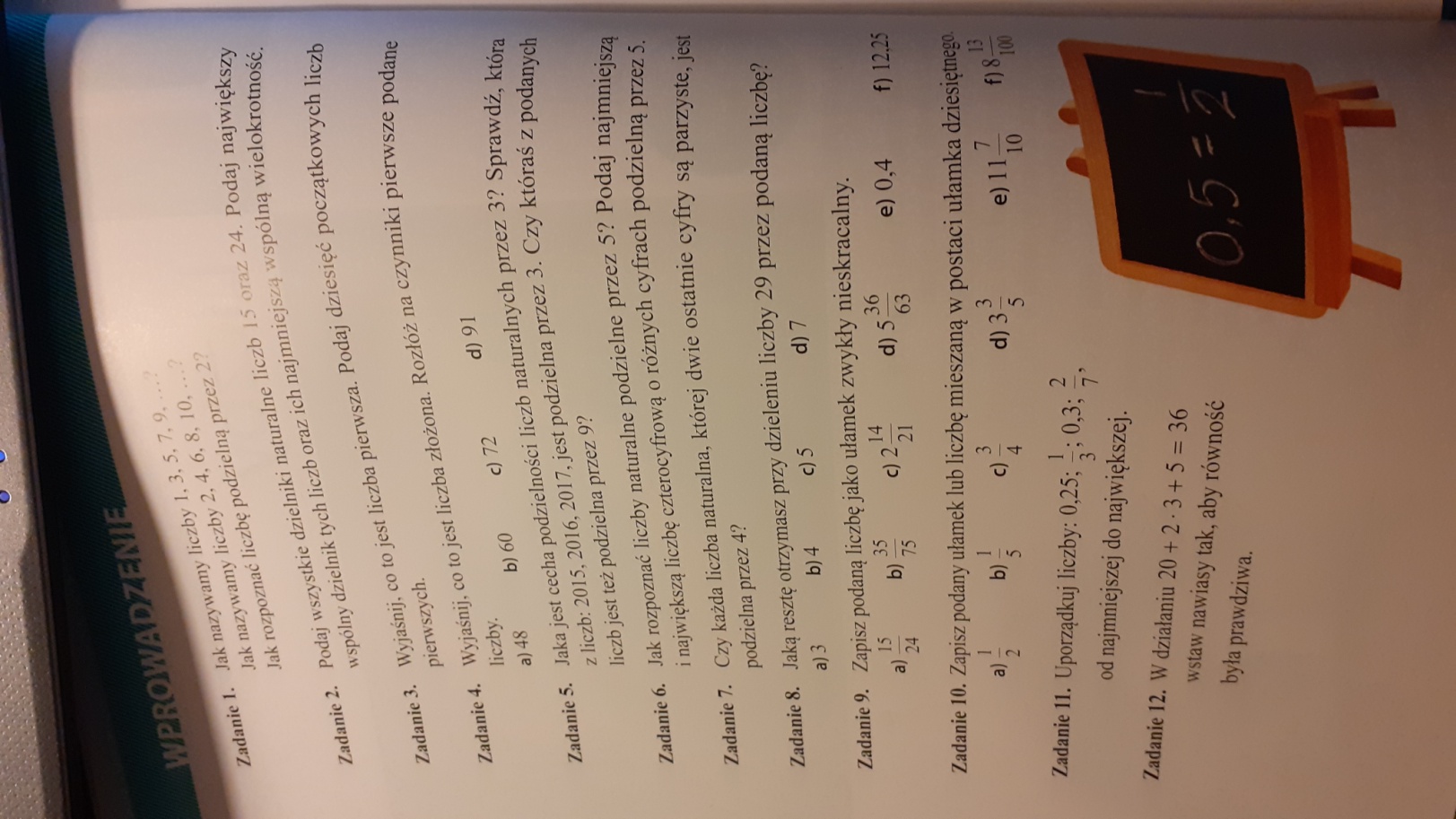 ZESTAW  II    (17.03.2020r.)1.Wykonaj działania sposobem pisemnym:a)365 + 234 =       b)1857 + 6824 =     c)3027801 + 458258 =        d)897 – 364 =       e)5182 – 2549 =           f)4500702 – 824357 =2.Oblicz sposobem pisemnym:a)642 ∙ 4 =         b)5071 ∙ 9 =          c)89275 ∙ 6 =        d)435 ∙ 78 =              e)2964 ∙ 59f)4749 : 3 =              g)10048 : 8 =ZESTAW  III       (18.03.2020r.)Wykonaj działania:‒325 + 189 =‒2768 ‒ (‒4020) =−  +  =−23,56 −2,87 =−7,8+12,16 =−1 – (−) =6,8 · (−4,7) =(−73,86):(−0,6) =: (−) =−1·(−1) = – (−) =ZESTAW  IV    (19.03.2020r.)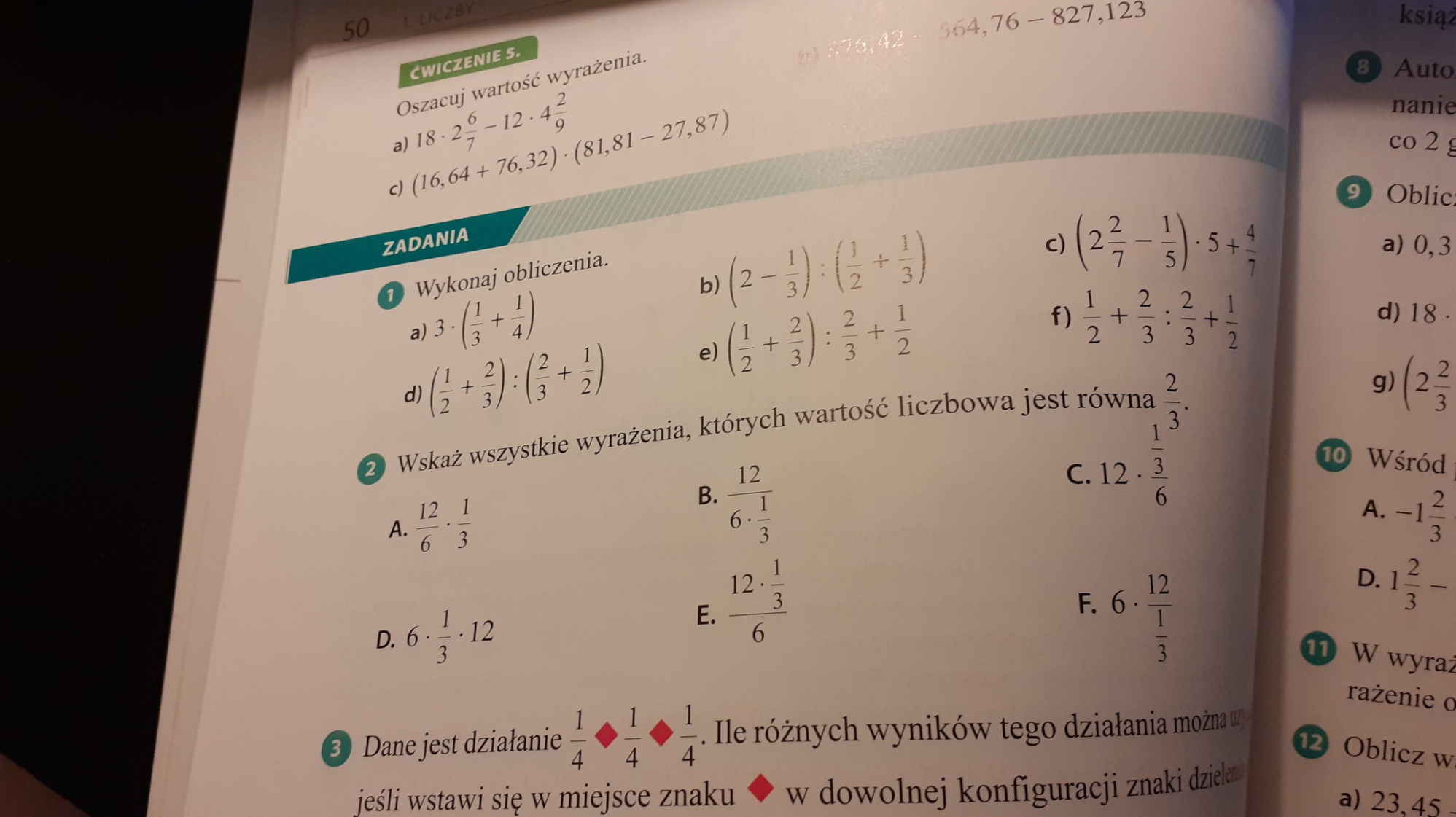 ZESTAW  V    (23.03.2020r.)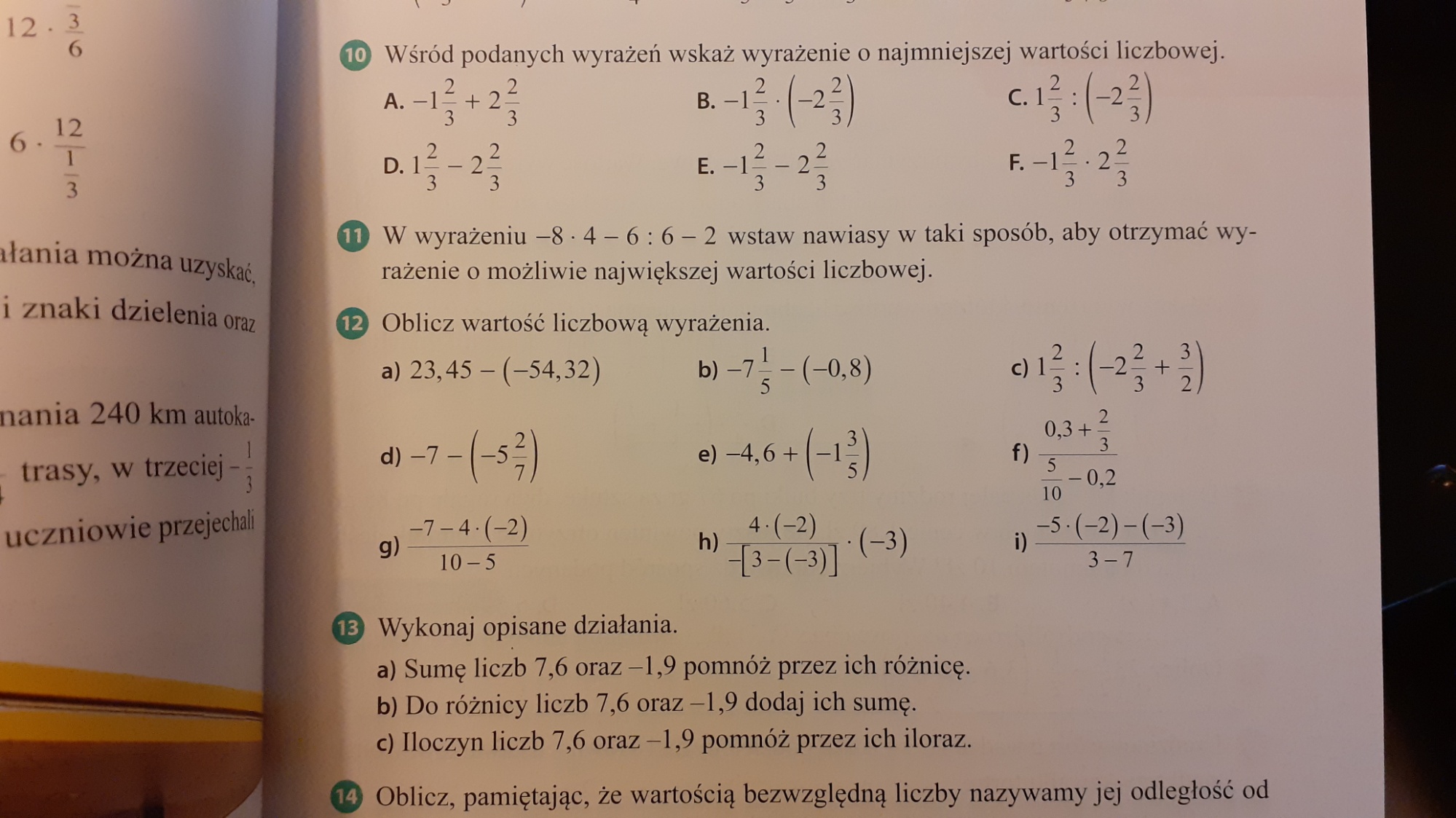 ZESTAW   VI    (24.03.2020r.)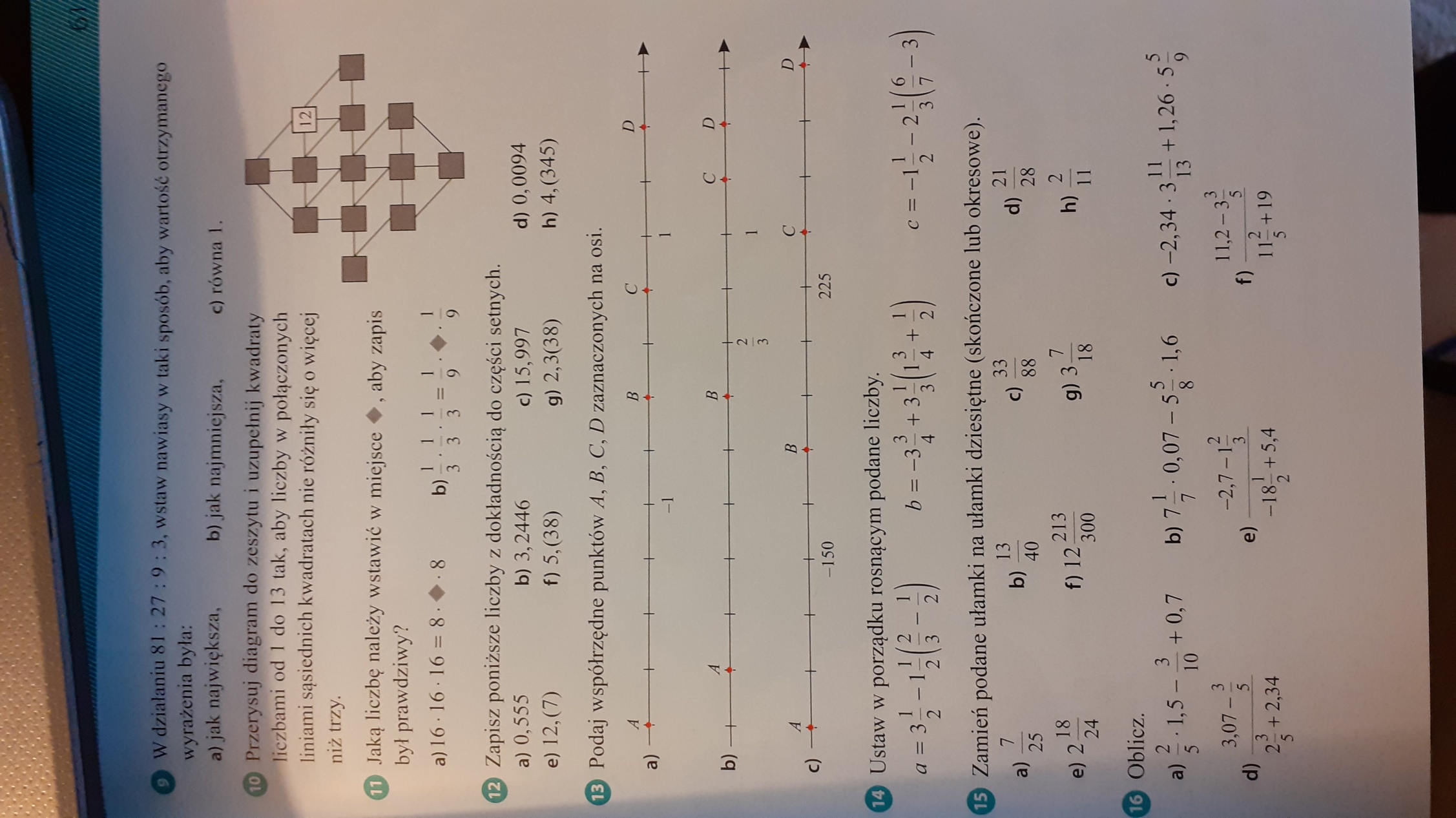 ZESTAW  VII    (25.03.2020r.)1.Wypisz dzielniki: a)liczby 10    ………………………………….…b)liczby 24     …………………………………… c)liczby 80 …………………………………….2.Wypisz sześć wielokrotności:a) liczby 7 ………………………………….……b)liczby 13 ………………………………………3.Rozłóż na czynniki pierwsze liczby:  120,  3504.Znajdź  NWD(48,32) =5.Dane są liczby:  125, 486, 830, 1434, 713Wypisz liczby podzielne przez:a)2 …………………….……………..b)5…………………………..………..c)3…………………………………….6.Zapisz P jeśli zdanie jest prawdziwe lub N jeśli nie jest prawdziwe:a)Liczba 641 jest nieparzysta.      …………..b)Liczba 5 jest liczbą pierwszą.    …………c)6 jest dzielnikiem liczby 2.       …………d)30 jest wielokrotnością liczby 5.    ……….Wykorzystano materiały z podręcznika  „Liczy się matematyka” wydawnictwo WSiP 2015r.